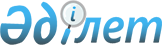 О ратификации Протокола о внесении изменений в Соглашение между Правительством Республики Казахстан и Правительством Российской Федерации о торгово-экономическом сотрудничестве в области поставок нефти и нефтепродуктов в Республику Казахстан от 9 декабря 2010 годаЗакон Республики Казахстан от 30 июня 2014 года № 215-V ЗРК

      Ратифицировать Протокол о внесении изменений в Соглашение между Правительством Республики Казахстан и Правительством Российской Федерации о торгово-экономическом сотрудничестве в области поставок нефти и нефтепродуктов в Республику Казахстан от 9 декабря 2010 года, совершенный в Москве 24 декабря 2013 года.      Президент

      Республики Казахстан                       Н. НАЗАРБАЕВ 

ПРОТОКОЛ

о внесении изменений в Соглашение

между Правительством Республики Казахстан и Правительством

Российской Федерации о торгово-экономическом сотрудничестве

в области поставок нефти и нефтепродуктов

в Республику Казахстан от 9 декабря 2010 г.Вступил в силу 21 января 2015 года -

Бюллетень международных договоров РК 2015 г., № 2, ст. 13      Правительство Республики Казахстан и Правительство Российской Федерации (далее - Стороны),

      руководствуясь Договором о создании единой таможенной территории и формировании Таможенного союза от 6 октября 2007 г.,

      в соответствии со статьей 8 Соглашения между Правительством Республики Казахстан и Правительством Российской Федерации о торгово-экономическом сотрудничестве в области поставок нефти и нефтепродуктов в Республику Казахстан от 9 декабря 2010 г. (далее - Соглашение),

      учитывая иные международные договоры государств - членов Таможенного союза, составляющие договорно-правовую базу Таможенного союза,

      согласились о нижеследующем: 

Статья 1

      Внести в Соглашение следующие изменения:



      1) статью 3 Соглашения дополнить абзацем следующего содержания:

      «Нефть и нефтепродукты, классифицируемые в группе 27 единой Товарной номенклатуры внешнеэкономической деятельности Таможенного союза (далее - ТН ВЭД ТС), вывозимые с 1 января 2014 г. из Российской Федерации в Республику Казахстан, в целях учета подлежат таможенному декларированию в Российской Федерации как если бы они вывозились за пределы таможенной территории Таможенного союза.»;



      2) абзацы второй и третий статьи 6 Соглашения заменить текстом следующего содержания:

      «Казахстанская Сторона за ввезенные в период с 1 января 2012 г. по 31 декабря 2013 г. включительно в Республику Казахстан нефтепродукты осуществляет встречную поставку нефти в Российскую Федерацию.

      Порядок встречной поставки нефти в Российскую Федерацию за ввезенные в период с 1 января 2012 г. по 31 декабря 2013 г. включительно в Республику Казахстан нефтепродукты устанавливается методикой встречной поставки нефти в Российскую Федерацию за ввезенные из Российской Федерации в Республику Казахстан нефтепродукты согласно приложению 1 к настоящему Соглашению.

      Встречная поставка нефти в Российскую Федерацию за нефтепродукты, поставленные начиная с 1 января 2014 г. в Республику Казахстан, не осуществляется.»;



      3) дополнить Соглашение статьей 61 следующего содержания: «Статья 61      В целях обеспечения охраны окружающей природной среды с 1 января 2014 г. запрещается вывоз из Российской Федерации в Республику Казахстан нефтепродуктов согласно перечню, являющемуся приложением 2 к настоящему Соглашению. Изменения в указанный перечень могут вноситься по согласованию компетентных органов Сторон.

      Казахстанская Сторона с 1 января 2014 г. обеспечивает запрет экспорта из Республики Казахстан за пределы таможенной территории Таможенного союза нефтепродуктов согласно перечню, являющемуся приложением 3 к настоящему Соглашению. Изменения в указанный перечень могут вноситься по согласованию компетентных органов Сторон.

      Казахстанская Сторона до 31 декабря 2014 г. обеспечивает установление ставок вывозных таможенных пошлин на нефтепродукты, указанные в приложении 3 к настоящему Соглашению, не ниже ставок вывозных таможенных пошлин, установленных в Российской Федерации на указанные нефтепродукты.»;



      4) абзац второй статьи 8 изложить в следующей редакции:

      «Настоящее Соглашение действует до 1 января 2015 г. Решение о продлении действия настоящего Соглашения оформляется протоколами к настоящему Соглашению.»;



      5) присвоить приложению к Соглашению порядковый номер «1»;



      6) дополнить Соглашение приложениями 2 и 3 следующего содержания:«ПРИЛОЖЕНИЕ 2            

к Соглашению между         

Правительством Республики Казахстан и

Правительством Российской Федерации

о торгово-экономическом      

сотрудничестве в области поставок

нефти и нефтепродуктов         

в Республику Казахстан       

от 9 декабря 2010 г.                                     ПЕРЕЧЕНЬ

           нефтепродуктов, запрещенных к вывозу из

            Российской Федерации в Республику Казахстан_____________________________

*Для целей применения настоящего приложения товары определяются исключительно кодами ТН ВЭД ТС. Наименование позиции приведено только для удобства пользования.ПРИЛОЖЕНИЕ 3            

к Соглашению между          

Правительством Республики Казахстан 

и Правительством Российской Федерации

о торгово-экономическом        

сотрудничестве в области поставок

нефти и нефтепродуктов       

в Республику Казахстан       

от 9 декабря 2010 г.                               ПЕРЕЧЕНЬ

      нефтепродуктов, запрещенных к экспорту из

        Республики Казахстан за пределы таможенной

                  территории Таможенного союза__________________

*Для целей применения настоящего приложения товары определяются исключительно кодами ТН ВЭД ТС. Наименование позиции приведено только для удобства пользования.». 

Статья 2      Настоящий Протокол вступает в силу с даты получения последнего письменного уведомления о выполнении Сторонами внутригосударственных процедур, необходимых для его вступления в силу, и распространяется на правоотношения, возникшие с 1 января 2014 г.

      Положения Соглашения, изменяемые настоящим Протоколом, временно применяются с 1 января 2014 г.      Совершено в г. Москва 24 декабря 2013 г. в двух экземплярах, каждый на казахском и русском языках.      За Правительство                         За Правительство

      Республики Казахстан                     Российской Федерации
					© 2012. РГП на ПХВ «Институт законодательства и правовой информации Республики Казахстан» Министерства юстиции Республики Казахстан
				Код ТН ВЭД ТС*Наименование позиции2710 19 480-2710 19 680

2710 20 310-2710 20 390тяжелые дистилляты2710 19 480-2710 19 680

2710 20 310-2710 20 3902710 19 510 1

2710 19 550 1

2710 19 620 1

2710 19 640 1

2710 19 660 1

2710 19 680 1

2710 20 310 1

2710 20 350 1

2710 20 370 1

2710 20 390 1мазуты2710 91 000 0

2710 99 000 0отработанные нефтепродуктыКод ТН ВЭД ТС*Наименование позиции2712вазелин и парафины2710 19 710 0

2710 19 750 0

2710 19 920 0

2710 19 980 0масла смазочные, масла прочие2902 20 000 0бензол2902 30 000 0.толуол2902 41 000 0 - 2902 44 000 0 ксилолы2713 20 000 0битум нефтяной2713 90 900 0прочие остатки от переработки нефти или нефтепродуктов, полученных из битуминозных пород (кроме гудрона нефтяного в объеме до 280 тыс. тонн в год)Код ТН ВЭД ТС*Наименование позиции2710 12 110 0-2710 12 250, 

2710 12 900 9

из 2710 20 900 0прямогонные бензины2710 12 900 1тримеры и тетрамеры пропилена2710 12 310 0легкие дистилляты;2710 12 700 0средние дистилляты;2710 19 110 0-2710 19 460 0 дизельное топливо;2710 20 110 0-2710 20 190 0,

из 2710 20 900 0газойли2710 12 410 0-2710 12 590 0,

из 2710 20 900 0бензины товарные2710 19 820 0моторные масла2710 19 860 0светлые масла2710 19 880 0масла для шестерен2710 19 840 0жидкости для гидравлических целей2710 19 940 0электрические изоляционные масла